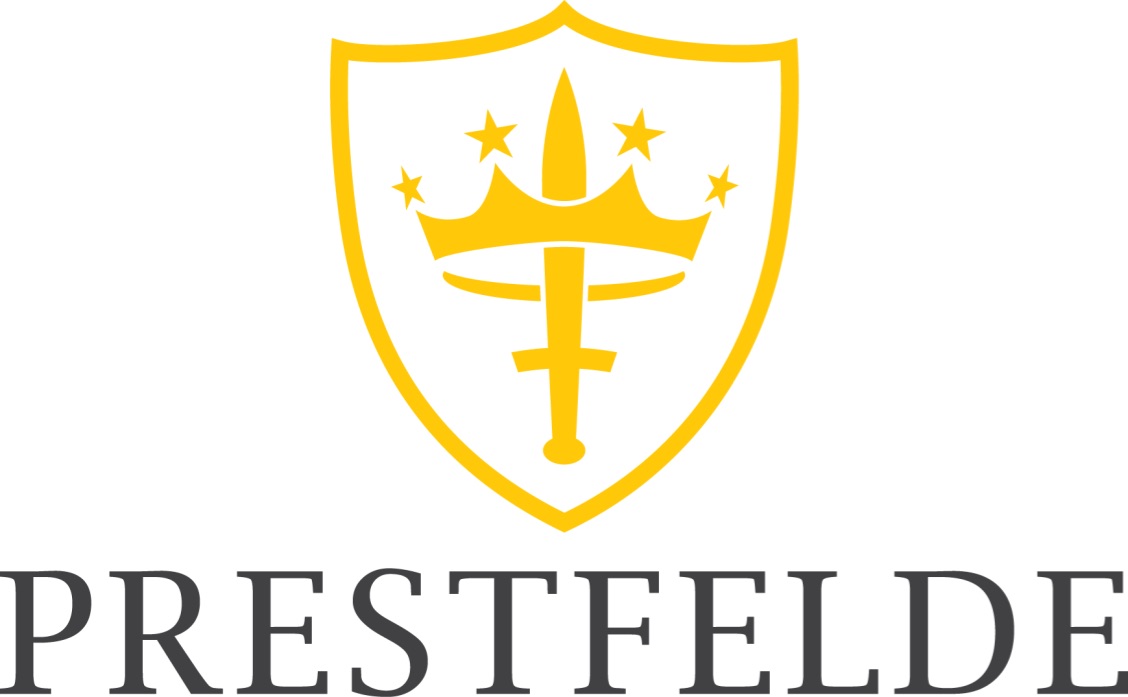 PART-TIME SPORTS COACH / TEACHERWe are a thriving Co-educational Preparatory School in Shrewsbury, Shropshire with over 300 Pupils, aged 3-13 years.  The School is situated on a beautiful 30-acre estate and offers flexi boarding supporting our independence and enrichment programs.We are seeking an enthusiastic and inspiring part-time female Sport’s Coach / Teacher to join our vibrant and successful Girls’ Games Department.  A female applicant is sought for safeguarding purposes.  The successful candidate will ideally possess QTS or a Level 2 qualification in lacrosse, netball and / or hockey.  Coaching experience together with a passion for these sports is essential.  The Sport’s Coach / Teacher will be expected to support the teams in their development, matches and tours whilst ensuring that children of all abilities are engaged positively enabling them to develop and maintain a love of sport.The role will start as soon as possible. The Sport’s Coach / Teacher will work predominantly during term time. The successful applicant will have excellent coaching and planning skills, and the confidence and personality to engage pupils, parents and teachers alike. The role is flexible and accommodates part time working arrangements. The salary will be according to experience and qualifications.  To apply for this position, please visit our website https://www.prestfelde.co.uk/staff-vacancies to obtain an application form together with further details about the role.  Please note that we do not accept CV’s.  Please send completed application forms to the HR Assistant, Mrs Charlotte Davies at cdavies@prestfelde.co.uk.  Closing Date: 		Friday, 22 January 2021Interview Date:		Friday, 5 February 2021Early applications are strongly encouraged.  The School reserves the right to conclude the recruitment process before the closing date should the ideal candidate be identified.Prestfelde School is committed to safeguarding and promoting the welfare of children.  Applicants must be willing to undergo child protection screening appropriate to the post, including checks with past employers and an enhanced DBS check.